 Печатное издание Калининского сельского поселения Вурнарского района***Выпуск с 10 марта 2007 года***04 мая  2021 год, *** № 8  (457)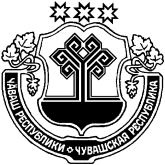 Об утверждении отчета об исполнении бюджета Калининского сельского поселения Вурнарского района Чувашской Республики за I квартал 2021 годаРуководствуясь статьей 2642 Бюджетного кодекса Российской Федерации и статьей 58 решения Собрания депутатов Калининского сельского поселения Вурнарского района Чувашской Республики от 10.09.2014 г. № 47-4 Об утверждении Положения «О регулировании бюджетных правоотношений  в Калининском сельском поселении Вурнарского района Чувашской Республики», администрация Калининского сельского поселения Вурнарского района Чувашской Республики  п о с т а н о в л я е т:1. Утвердить прилагаемый отчет об исполнении  бюджета Калининского сельского поселения Вурнарского района Чувашской Республики за I квартал 2021 года (далее – отчет).2. Направить отчет Собранию депутатов Калининского сельского поселения Вурнарского района Чувашской Республики и Контрольно-счетному органу Вурнарского района Чувашской Республики.ЧĂВАШ РЕСПУБЛИКИВАРНАР РАЙОНĚ	ЧУВАШСКАЯ РЕСПУБЛИКА ВУРНАРСКИЙ РАЙОННУРАС ЯЛ ПОСЕЛЕНИЙĚН АДМИНИСТРАЦИЙĚЙЫШАНУ«04 »  мая 2021 №  19О внесении изменений в  постановление администрации Калининского сельского поселения Вурнарского района Чувашской Республики от 05 апреля 2013 года № 30/1 « Об утверждении Порядка размещения сведений о доходах, расходах, об имуществе и обязательствах имущественного характера лиц, замещающих должности муниципальной службы  Калининского сельского поселения Вурнарского района, и членов их семей на официальном сайте Калининского сельского поселения Вурнарского района и предоставления этих сведений средствам массовой информации для опубликования»В соответствии с Федеральным законом от 25.12.2008 г. №273-ФЗ «О противодействии коррупции», Указом Президента Российской Федерации от 08.07.2013 г. №613 «Вопросы противодействия коррупции» администрация Калининского сельского поселения Вурнарского района Чувашской Республики  п о с т а н о в л я е т:1.	Внести в  постановление администрации Калининского сельского поселения Вурнарского района Чувашской Республики от 05 апреля 2013 года № 30/1 « Об утверждении Порядка размещения сведений о доходах, расходах, об имуществе и обязательствах имущественного характера лиц, замещающих должности муниципальной службы  Калининского сельского поселения Вурнарского района, и членов их семей на официальном сайте Калининского сельского поселения Вурнарского района и предоставления этих сведений средствам массовой информации для опубликования» (далее - постановление) следующие изменения:в приложении в Порядке размещения сведений о доходах, расходах, об имуществе и обязательствах имущественного характера лиц, замещающих должности муниципальной службы  Калининского сельского поселения Вурнарского района, и членов их семей на официальном сайте Калининского сельского поселения Вурнарского района и предоставления этих сведений средствам массовой информации для опубликования подпункт «г» пункта 2 постановления изложить в следующей редакции :«г) сведения об источниках получения средств, за счет которых совершены сделки (совершена сделка) по приобретению земельного участка, другого объекта недвижимого имущества, транспортного средства, ценных бумаг (долей участия, паев в уставных (складочных) капиталах организаций, цифровых финансовых активов, цифровой валюты, если общая сумма таких сделок (сумма такой сделки) превышает общий доход муниципального служащего и его супруги (супруга) за три последних года, предшествующих отчетному периоду.»,2.	Настоящее постановление вступает в силу после его официального опуликования.Глава Калининского сельского поселения 	_________________	А.Н.КонстантиноваĂВАШ РЕСПУБЛИКИВАРНАР РАЙОНĚЧУВАШСКАЯ РЕСПУБЛИКА ВУРНАРСКИЙ РАЙОННУРАС ЯЛ ПОСЕЛЕНИЙĚН АДМИНИСТРАЦИЙĚЙЫШАНУ«04 »  мая 2021 №  18Нурас салиАДМИНИСТРАЦИЯ КАЛИНИНСКОГО СЕЛЬСКОГО ПОСЕЛЕНИЯПОСТАНОВЛЕНИЕ«04 »  мая 2021 №  18село КалининоГлава Калининского сельского поселения Глава Калининского сельского поселения __________________________А.Н.КонстантиноваА.Н.Константинова  подпись  подписьРасшифровка подписиРасшифровка подписиПриложениеПриложениеПриложениек постановлению администрации Калининского сельского поселения Вурнарского района Чувашской Республики от 04.05.2021 № 18к постановлению администрации Калининского сельского поселения Вурнарского района Чувашской Республики от 04.05.2021 № 18к постановлению администрации Калининского сельского поселения Вурнарского района Чувашской Республики от 04.05.2021 № 18ОТЧЕТ ОТЧЕТ ОТЧЕТ ОТЧЕТ ОТЧЕТ ОБ ИСПОЛНЕНИИ БЮДЖЕТА КАЛИНИНСКОГО СЕЛЬСКОГО ПОСЕЛЕНИЯ ВУРНАРСКОГО РАЙОНА ЧУВАШСКОЙ РЕСПУБЛИКИ ЗА I квартал 2021 ГОДАОБ ИСПОЛНЕНИИ БЮДЖЕТА КАЛИНИНСКОГО СЕЛЬСКОГО ПОСЕЛЕНИЯ ВУРНАРСКОГО РАЙОНА ЧУВАШСКОЙ РЕСПУБЛИКИ ЗА I квартал 2021 ГОДАОБ ИСПОЛНЕНИИ БЮДЖЕТА КАЛИНИНСКОГО СЕЛЬСКОГО ПОСЕЛЕНИЯ ВУРНАРСКОГО РАЙОНА ЧУВАШСКОЙ РЕСПУБЛИКИ ЗА I квартал 2021 ГОДАОБ ИСПОЛНЕНИИ БЮДЖЕТА КАЛИНИНСКОГО СЕЛЬСКОГО ПОСЕЛЕНИЯ ВУРНАРСКОГО РАЙОНА ЧУВАШСКОЙ РЕСПУБЛИКИ ЗА I квартал 2021 ГОДАОБ ИСПОЛНЕНИИ БЮДЖЕТА КАЛИНИНСКОГО СЕЛЬСКОГО ПОСЕЛЕНИЯ ВУРНАРСКОГО РАЙОНА ЧУВАШСКОЙ РЕСПУБЛИКИ ЗА I квартал 2021 ГОДАКОДЫна 1 апреля 2021 г.на 1 апреля 2021 г.Форма по ОКУД0503117            Дата01.04.2021Наименование       по ОКПОфинансового органаКалининское сельское поселение Вурнарского районаКалининское сельское поселение Вурнарского районаКалининское сельское поселение Вурнарского районаГлава по БК993Наименование публично-правового образования Бюджет сельских поселенийБюджет сельских поселенийБюджет сельских поселений         по ОКТМО97610440Периодичность: 1 полугодие 2020 г.Единица измерения:  руб.по ОКЕИ383                                 1. Доходы бюджета                                 1. Доходы бюджета                                 1. Доходы бюджета                                 1. Доходы бюджета                                 1. Доходы бюджета                                 1. Доходы бюджета Наименование показателяКод строкиКод дохода по бюджетной классификацииУтвержденные бюджетные назначенияИсполнено Наименование показателяКод строкиКод дохода по бюджетной классификацииУтвержденные бюджетные назначенияИсполнено Наименование показателяКод строкиКод дохода по бюджетной классификацииУтвержденные бюджетные назначенияИсполнено12345Доходы бюджета - всего010x11 295 979,002 000 731,69в том числе:  Федеральное казначейство010100 0 00 00000 00 0000 000730 000,00168 054,43  НАЛОГОВЫЕ И НЕНАЛОГОВЫЕ ДОХОДЫ010100 1 00 00000 00 0000 000730 000,00168 054,43  НАЛОГИ НА ТОВАРЫ (РАБОТЫ, УСЛУГИ), РЕАЛИЗУЕМЫЕ НА ТЕРРИТОРИИ РОССИЙСКОЙ ФЕДЕРАЦИИ010100 1 03 00000 00 0000 000730 000,00168 054,43  Акцизы по подакцизным товарам (продукции), производимым на территории Российской Федерации010100 1 03 02000 01 0000 110730 000,00168 054,43  Доходы от уплаты акцизов на дизельное топливо, подлежащие распределению между бюджетами субъектов Российской Федерации и местными бюджетами с учетом установленных дифференцированных нормативов отчислений в местные бюджеты010100 1 03 02230 01 0000 110300 000,0075 419,82  Доходы от уплаты акцизов на дизельное топливо, подлежащие распределению между бюджетами субъектов Российской Федерации и местными бюджетами с учетом установленных дифференцированных нормативов отчислений в местные бюджеты (по нормативам, установленным федеральным законом о федеральном бюджете в целях формирования дорожных фондов субъектов Российской Федерации)010100 1 03 02231 01 0000 110300 000,0075 419,82  Доходы от уплаты акцизов на моторные масла для дизельных и (или) карбюраторных (инжекторных) двигателей, подлежащие распределению между бюджетами субъектов Российской Федерации и местными бюджетами с учетом установленных дифференцированных нормативов отчислений в местные бюджеты010100 1 03 02240 01 0000 1104 000,00528,96  Доходы от уплаты акцизов на моторные масла для дизельных и (или) карбюраторных (инжекторных) двигателей, подлежащие распределению между бюджетами субъектов Российской Федерации и местными бюджетами с учетом установленных дифференцированных нормативов отчислений в местные бюджеты (по нормативам, установленным федеральным законом о федеральном бюджете в целях формирования дорожных фондов субъектов Российской Федерации)010100 1 03 02241 01 0000 1104 000,00528,96  Доходы от уплаты акцизов на автомобильный бензин, подлежащие распределению между бюджетами субъектов Российской Федерации и местными бюджетами с учетом установленных дифференцированных нормативов отчислений в местные бюджеты010100 1 03 02250 01 0000 110426 000,00105 575,09  Доходы от уплаты акцизов на автомобильный бензин, подлежащие распределению между бюджетами субъектов Российской Федерации и местными бюджетами с учетом установленных дифференцированных нормативов отчислений в местные бюджеты (по нормативам, установленным федеральным законом о федеральном бюджете в целях формирования дорожных фондов субъектов Российской Федерации)010100 1 03 02251 01 0000 110426 000,00105 575,09  Доходы от уплаты акцизов на прямогонный бензин, подлежащие распределению между бюджетами субъектов Российской Федерации и местными бюджетами с учетом установленных дифференцированных нормативов отчислений в местные бюджеты010100 1 03 02260 01 0000 110--13 469,44  Доходы от уплаты акцизов на прямогонный бензин, подлежащие распределению между бюджетами субъектов Российской Федерации и местными бюджетами с учетом установленных дифференцированных нормативов отчислений в местные бюджеты (по нормативам, установленным федеральным законом о федеральном бюджете в целях формирования дорожных фондов субъектов Российской Федерации)010100 1 03 02261 01 0000 110--13 469,44  Федеральная налоговая служба010182 0 00 00000 00 0000 0001 621 000,00136 018,39  НАЛОГОВЫЕ И НЕНАЛОГОВЫЕ ДОХОДЫ010182 1 00 00000 00 0000 0001 621 000,00136 018,39  НАЛОГИ НА ПРИБЫЛЬ, ДОХОДЫ010182 1 01 00000 00 0000 000400 000,0076 184,01  Налог на доходы физических лиц010182 1 01 02000 01 0000 110400 000,0076 184,01  Налог на доходы физических лиц с доходов, источником которых является налоговый агент, за исключением доходов, в отношении которых исчисление и уплата налога осуществляются в соответствии со статьями 227, 227.1 и 228 Налогового кодекса Российской Федерации010182 1 01 02010 01 0000 110395 000,0076 114,22  Налог на доходы физических лиц с доходов, источником которых является налоговый агент, за исключением доходов, в отношении которых исчисление и уплата налога осуществляются в соответствии со статьями 227, 227.1 и 228 Налогового кодекса Российской Федерации (сумма платежа (перерасчеты, недоимка и задолженность по соответствующему платежу, в том числе по отмененному)010182 1 01 02010 01 1000 110395 000,0076 000,26  Налог на доходы физических лиц с доходов, источником которых является налоговый агент, за исключением доходов, в отношении которых исчисление и уплата налога осуществляются в соответствии со статьями 227, 227.1 и 228 Налогового кодекса Российской Федерации (пени по соответствующему платежу)010182 1 01 02010 01 2100 110-10,10  Налог на доходы физических лиц с доходов, источником которых является налоговый агент, за исключением доходов, в отношении которых исчисление и уплата налога осуществляются в соответствии со статьями 227, 227.1 и 228 Налогового кодекса Российской Федерации (суммы денежных взысканий (штрафов) по соответствующему платежу согласно законодательству Российской Федерации)010182 1 01 02010 01 3000 110-96,68  Налог на доходы физических лиц с доходов, источником которых является налоговый агент, за исключением доходов, в отношении которых исчисление и уплата налога осуществляются в соответствии со статьями 227, 227.1 и 228 Налогового кодекса Российской Федерации (прочие поступления)010182 1 01 02010 01 4000 110-7,18  Налог на доходы физических лиц с доходов, полученных от осуществления деятельности физическими лицами, зарегистрированными в качестве индивидуальных предпринимателей, нотариусов, занимающихся частной практикой, адвокатов, учредивших адвокатские кабинеты, и других лиц, занимающихся частной практикой в соответствии со статьей 227 Налогового кодекса Российской Федерации010182 1 01 02020 01 0000 110--44,29  Налог на доходы физических лиц с доходов, полученных от осуществления деятельности физическими лицами, зарегистрированными в качестве индивидуальных предпринимателей, нотариусов, занимающихся частной практикой, адвокатов, учредивших адвокатские кабинеты, и других лиц, занимающихся частной практикой в соответствии со статьей 227 Налогового кодекса Российской Федерации (сумма платежа (перерасчеты, недоимка и задолженность по соответствующему платежу, в том числе по отмененному)010182 1 01 02020 01 1000 110--44,29  Налог на доходы физических лиц с доходов, полученных физическими лицами в соответствии со статьей 228 Налогового кодекса Российской Федерации010182 1 01 02030 01 0000 1105 000,00114,08  Налог на доходы физических лиц с доходов, полученных физическими лицами в соответствии со статьей 228 Налогового кодекса Российской Федерации (сумма платежа (перерасчеты, недоимка и задолженность по соответствующему платежу, в том числе по отмененному)010182 1 01 02030 01 1000 1105 000,00113,55  Налог на доходы физических лиц с доходов, полученных физическими лицами в соответствии со статьей 228 Налогового кодекса Российской Федерации (пени по соответствующему платежу)010182 1 01 02030 01 2100 110-0,53  НАЛОГИ НА СОВОКУПНЫЙ ДОХОД010182 1 05 00000 00 0000 00020 000,00991,94  Единый сельскохозяйственный налог010182 1 05 03000 01 0000 11020 000,00991,94  Единый сельскохозяйственный налог010182 1 05 03010 01 0000 11020 000,00991,94  Единый сельскохозяйственный налог (сумма платежа (перерасчеты, недоимка и задолженность по соответствующему платежу, в том числе по отмененному)010182 1 05 03010 01 1000 11020 000,00991,94  НАЛОГИ НА ИМУЩЕСТВО010182 1 06 00000 00 0000 0001 201 000,0058 842,44  Налог на имущество физических лиц010182 1 06 01000 00 0000 110451 000,0022 214,81  Налог на имущество физических лиц, взимаемый по ставкам, применяемым к объектам налогообложения, расположенным в границах сельских поселений010182 1 06 01030 10 0000 110451 000,0022 214,81  Налог на имущество физических лиц, взимаемый по ставкам, применяемым к объектам налогообложения, расположенным в границах сельских поселений (сумма платежа (перерасчеты, недоимка и задолженность по соответствующему платежу, в том числе по отмененному)010182 1 06 01030 10 1000 110451 000,0022 133,54  Налог на имущество физических лиц, взимаемый по ставкам, применяемым к объектам налогообложения, расположенным в границах сельских поселений (пени по соответствующему платежу)010182 1 06 01030 10 2100 110-81,27  Земельный налог010182 1 06 06000 00 0000 110750 000,0036 627,63  Земельный налог с организаций010182 1 06 06030 00 0000 110400 000,0018 793,00  Земельный налог с организаций, обладающих земельным участком, расположенным в границах сельских поселений010182 1 06 06033 10 0000 110400 000,0018 793,00  Земельный налог с организаций, обладающих земельным участком, расположенным в границах сельских поселений  (сумма платежа (перерасчеты, недоимка и задолженность по соответствующему платежу, в том числе по отмененному)010182 1 06 06033 10 1000 110400 000,0018 793,00  Земельный налог с физических лиц010182 1 06 06040 00 0000 110350 000,0017 834,63  Земельный налог с физических лиц, обладающих земельным участком, расположенным в границах сельских поселений010182 1 06 06043 10 0000 110350 000,0017 834,63  Земельный налог с физических лиц, обладающих земельным участком, расположенным в границах сельских поселений  (сумма платежа (перерасчеты, недоимка и задолженность по соответствующему платежу, в том числе по отмененному)010182 1 06 06043 10 1000 110350 000,0019 676,64  Земельный налог с физических лиц, обладающих земельным участком, расположенным в границах сельских поселений  (пени по соответствующему платежу)010182 1 06 06043 10 2100 110--1 842,01010993 0 00 00000 00 0000 0008 944 979,001 696 658,87  НАЛОГОВЫЕ И НЕНАЛОГОВЫЕ ДОХОДЫ010993 1 00 00000 00 0000 000672 000,0076 955,87  ГОСУДАРСТВЕННАЯ ПОШЛИНА010993 1 08 00000 00 0000 0007 000,002 900,00  Государственная пошлина за совершение нотариальных действий (за исключением действий, совершаемых консульскими учреждениями Российской Федерации)010993 1 08 04000 01 0000 1107 000,002 900,00  Государственная пошлина за совершение нотариальных действий должностными лицами органов местного самоуправления, уполномоченными в соответствии с законодательными актами Российской Федерации на совершение нотариальных действий010993 1 08 04020 01 0000 1107 000,002 900,00010993 1 08 04020 01 1000 1107 000,002 900,00  ДОХОДЫ ОТ ИСПОЛЬЗОВАНИЯ ИМУЩЕСТВА, НАХОДЯЩЕГОСЯ В ГОСУДАРСТВЕННОЙ И МУНИЦИПАЛЬНОЙ СОБСТВЕННОСТИ010993 1 11 00000 00 0000 000665 000,0073 955,87  Доходы, получаемые в виде арендной либо иной платы за передачу в возмездное пользование государственного и муниципального имущества (за исключением имущества бюджетных и автономных учреждений, а также имущества государственных и муниципальных унитарных предприятий, в том числе казенных)010993 1 11 05000 00 0000 120655 000,0071 503,00  Доходы, получаемые в виде арендной платы за земли после разграничения государственной собственности на землю, а также средства от продажи права на заключение договоров аренды указанных земельных участков (за исключением земельных участков бюджетных и автономных учреждений)010993 1 11 05020 00 0000 120350 000,0043 623,00  Доходы, получаемые в виде арендной платы, а также средства от продажи права на заключение договоров аренды за земли, находящиеся в собственности сельских поселений (за исключением земельных участков муниципальных бюджетных и автономных учреждений)010993 1 11 05025 10 0000 120350 000,0043 623,00  Доходы от сдачи в аренду имущества, находящегося в оперативном управлении органов государственной власти, органов местного самоуправления, органов управления государственными внебюджетными фондами и созданных ими учреждений (за исключением имущества бюджетных и автономных учреждений)010993 1 11 05030 00 0000 120305 000,0027 880,00  Доходы от сдачи в аренду имущества, находящегося в оперативном управлении органов управления сельских поселений и созданных ими учреждений (за исключением имущества муниципальных бюджетных и автономных учреждений)010993 1 11 05035 10 0000 120305 000,0027 880,00  Прочие доходы от использования имущества и прав, находящихся в государственной и муниципальной собственности (за исключением имущества бюджетных и автономных учреждений, а также имущества государственных и муниципальных унитарных предприятий, в том числе казенных)010993 1 11 09000 00 0000 12010 000,002 452,87  Прочие поступления от использования имущества, находящегося в государственной и муниципальной собственности (за исключением имущества бюджетных и автономных учреждений, а также имущества государственных и муниципальных унитарных предприятий, в том числе казенных)010993 1 11 09040 00 0000 12010 000,002 452,87  Прочие поступления от использования имущества, находящегося в собственности сельских поселений (за исключением имущества муниципальных бюджетных и автономных учреждений, а также имущества муниципальных унитарных предприятий, в том числе казенных)010993 1 11 09045 10 0000 12010 000,002 452,87  ШТРАФЫ, САНКЦИИ, ВОЗМЕЩЕНИЕ УЩЕРБА010993 1 16 00000 00 0000 000-100,00  Штрафы, неустойки, пени, уплаченные в соответствии с законом или договором в случае неисполнения или ненадлежащего исполнения обязательств перед государственным (муниципальным) органом, органом управления государственным внебюджетным фондом, казенным учреждением, Центральным банком Российской Федерации, иной организацией, действующей от имени Российской Федера ции010993 1 16 07000 00 0000 140-100,00  Иные штрафы, неустойки, пени, уплаченные в соответствии с законом или договором в случае неисполнения или ненадлежащего исполнения обязательств перед государственным (муниципальным) органом, казенным учреждением, Центральным банком Российской Федерации, государственной корпорацией010993 1 16 07090 00 0000 140-100,00  Иные штрафы, неустойки, пени, уплаченные в соответствии с законом или договором в случае неисполнения или ненадлежащего исполнения обязательств перед муниципальным органом, (муниципальным казенным учреждением) сельского поселения010993 1 16 07090 10 0000 140-100,00  БЕЗВОЗМЕЗДНЫЕ ПОСТУПЛЕНИЯ010993 2 00 00000 00 0000 0008 272 979,001 619 703,00  БЕЗВОЗМЕЗДНЫЕ ПОСТУПЛЕНИЯ ОТ ДРУГИХ БЮДЖЕТОВ БЮДЖЕТНОЙ СИСТЕМЫ РОССИЙСКОЙ ФЕДЕРАЦИИ010993 2 02 00000 00 0000 0008 072 979,001 619 703,00  Дотации бюджетам бюджетной системы Российской Федерации010993 2 02 10000 00 0000 1506 272 041,001 568 010,00  Дотации на выравнивание бюджетной обеспеченности010993 2 02 15001 00 0000 1506 272 041,001 568 010,00  Дотации бюджетам сельских поселений на выравнивание бюджетной обеспеченности из бюджета субъекта Российской Федерации010993 2 02 15001 10 0000 1506 272 041,001 568 010,00  Субсидии бюджетам бюджетной системы Российской Федерации (межбюджетные субсидии)010993 2 02 20000 00 0000 1501 593 580,00-  Субсидии бюджетам на осуществление дорожной деятельности в отношении автомобильных дорог общего пользования, а также капитального ремонта и ремонта дворовых территорий многоквартирных домов, проездов к дворовым территориям многоквартирных домов населенных пунктов010993 2 02 20216 00 0000 150358 498,00-  Субсидии бюджетам сельских поселений на осуществление дорожной деятельности в отношении автомобильных дорог общего пользования, а также капитального ремонта и ремонта дворовых территорий многоквартирных домов, проездов к дворовым территориям многоквартирных домов населенных пунктов010993 2 02 20216 10 0000 150358 498,00-  Прочие субсидии010993 2 02 29999 00 0000 1501 235 082,00-  Прочие субсидии бюджетам сельских поселений010993 2 02 29999 10 0000 1501 235 082,00-  Субвенции бюджетам бюджетной системы Российской Федерации010993 2 02 30000 00 0000 150207 358,0051 693,00  Субвенции бюджетам на осуществление первичного воинского учета на территориях, где отсутствуют военные комиссариаты010993 2 02 35118 00 0000 150207 358,0051 693,00  Субвенции бюджетам сельских поселений на осуществление первичного воинского учета на территориях, где отсутствуют военные комиссариаты010993 2 02 35118 10 0000 150207 358,0051 693,00  ПРОЧИЕ БЕЗВОЗМЕЗДНЫЕ ПОСТУПЛЕНИЯ010993 2 07 00000 00 0000 000200 000,00-  Прочие безвозмездные поступления в бюджеты сельских поселений010993 2 07 05000 10 0000 150200 000,00-  Прочие безвозмездные поступления в бюджеты сельских поселений010993 2 07 05030 10 0000 150200 000,00-                                              2. Расходы бюджета                                              2. Расходы бюджета                                              2. Расходы бюджета                                              2. Расходы бюджета                                              2. Расходы бюджета Наименование показателяКод строкиКод расхода по бюджетной классификацииУтвержденные бюджетные назначенияИсполнено Наименование показателяКод строкиКод расхода по бюджетной классификацииУтвержденные бюджетные назначенияИсполнено Наименование показателяКод строкиКод расхода по бюджетной классификацииУтвержденные бюджетные назначенияИсполнено12345Расходы бюджета - всего200x11 302 979,001 001 626,08в том числе:  ОБЩЕГОСУДАРСТВЕННЫЕ ВОПРОСЫ200993 0100 00 0 00 00000 0002 578 181,00445 625,97  Функционирование Правительства Российской Федерации, высших исполнительных органов государственной власти субъектов Российской Федерации, местных администраций200993 0104 00 0 00 00000 0001 626 359,00293 308,87  Обеспечение функций муниципальных органов200993 0104 Ч5 Э 01 00200 0001 626 359,00293 308,87  Расходы на выплаты персоналу в целях обеспечения выполнения функций государственными (муниципальными) органами, казенными учреждениями, органами управления государственными внебюджетными фондами200993 0104 Ч5 Э 01 00200 1001 207 908,00242 512,46  Расходы на выплаты персоналу государственных (муниципальных) органов200993 0104 Ч5 Э 01 00200 1201 207 908,00242 512,46  Фонд оплаты труда государственных (муниципальных) органов200993 0104 Ч5 Э 01 00200 121-193 800,95  Взносы по обязательному социальному страхованию на выплаты денежного содержания и иные выплаты работникам государственных (муниципальных) органов200993 0104 Ч5 Э 01 00200 129-48 711,51  Закупка товаров, работ и услуг для обеспечения государственных (муниципальных) нужд200993 0104 Ч5 Э 01 00200 200410 751,0050 269,27  Иные закупки товаров, работ и услуг для обеспечения государственных (муниципальных) нужд200993 0104 Ч5 Э 01 00200 240410 751,0050 269,27  Закупка товаров, работ, услуг в сфере информационно-коммуникационных технологий200993 0104 Ч5 Э 01 00200 242-1 650,00  Прочая закупка товаров, работ и услуг200993 0104 Ч5 Э 01 00200 244-7 619,27  Закупка энергетических ресурсов200993 0104 Ч5 Э 01 00200 247-41 000,00  Иные бюджетные ассигнования200993 0104 Ч5 Э 01 00200 8007 700,00527,14  Уплата налогов, сборов и иных платежей200993 0104 Ч5 Э 01 00200 8507 700,00527,14  Уплата иных платежей200993 0104 Ч5 Э 01 00200 853-527,14  Резервные фонды200993 0111 00 0 00 00000 0001 000,00-  Резервный фонд администрации муниципального образования Чувашской Республики200993 0111 Ч4 1 01 73430 0001 000,00-  Иные бюджетные ассигнования200993 0111 Ч4 1 01 73430 8001 000,00-  Резервные средства200993 0111 Ч4 1 01 73430 8701 000,00-  Другие общегосударственные вопросы200993 0113 00 0 00 00000 000950 822,00152 317,10  Вовлечение в хозяйственный оборот объектов казны Чувашской Республики на условиях приоритетности рыночных механизмов и прозрачности процедур передачи объектов в пользование200993 0113 A4 2 02 73610 0008 000,008 000,00  Закупка товаров, работ и услуг для обеспечения государственных (муниципальных) нужд200993 0113 A4 2 02 73610 2008 000,008 000,00  Иные закупки товаров, работ и услуг для обеспечения государственных (муниципальных) нужд200993 0113 A4 2 02 73610 2408 000,008 000,00  Прочая закупка товаров, работ и услуг200993 0113 A4 2 02 73610 244-8 000,00  Обеспечение деятельности (оказание услуг) муниципальных учреждений200993 0113 Ч5 Э 01 00600 000929 628,00144 317,10  Расходы на выплаты персоналу в целях обеспечения выполнения функций государственными (муниципальными) органами, казенными учреждениями, органами управления государственными внебюджетными фондами200993 0113 Ч5 Э 01 00600 100929 628,00144 317,10  Расходы на выплаты персоналу государственных (муниципальных) органов200993 0113 Ч5 Э 01 00600 120929 628,00144 317,10  Фонд оплаты труда государственных (муниципальных) органов200993 0113 Ч5 Э 01 00600 121-113 395,17  Взносы по обязательному социальному страхованию на выплаты денежного содержания и иные выплаты работникам государственных (муниципальных) органов200993 0113 Ч5 Э 01 00600 129-30 921,93  Выполнение других обязательств муниципального образования Чувашской Республики200993 0113 Ч5 Э 01 73770 00013 194,00-  Закупка товаров, работ и услуг для обеспечения государственных (муниципальных) нужд200993 0113 Ч5 Э 01 73770 2007 000,00-  Иные закупки товаров, работ и услуг для обеспечения государственных (муниципальных) нужд200993 0113 Ч5 Э 01 73770 2407 000,00-  Иные бюджетные ассигнования200993 0113 Ч5 Э 01 73770 8006 194,00-  Уплата налогов, сборов и иных платежей200993 0113 Ч5 Э 01 73770 8506 194,00-  НАЦИОНАЛЬНАЯ ОБОРОНА200993 0200 00 0 00 00000 000207 358,0035 310,37  Мобилизационная и вневойсковая подготовка200993 0203 00 0 00 00000 000207 358,0035 310,37  Осуществление первичного воинского учета на территориях, где отсутствуют военные комиссариаты, за счет субвенции, предоставляемой из федерального бюджета200993 0203 Ч4 1 04 51180 000207 358,0035 310,37  Расходы на выплаты персоналу в целях обеспечения выполнения функций государственными (муниципальными) органами, казенными учреждениями, органами управления государственными внебюджетными фондами200993 0203 Ч4 1 04 51180 100207 358,0035 310,37  Расходы на выплаты персоналу государственных (муниципальных) органов200993 0203 Ч4 1 04 51180 120207 358,0035 310,37  Фонд оплаты труда государственных (муниципальных) органов200993 0203 Ч4 1 04 51180 121-27 584,00  Взносы по обязательному социальному страхованию на выплаты денежного содержания и иные выплаты работникам государственных (муниципальных) органов200993 0203 Ч4 1 04 51180 129-7 726,37  НАЦИОНАЛЬНАЯ БЕЗОПАСНОСТЬ И ПРАВООХРАНИТЕЛЬНАЯ ДЕЯТЕЛЬНОСТЬ200993 0300 00 0 00 00000 000200 000,0070 620,72  Защита населения и территории от чрезвычайных ситуаций природного и техногенного характера, пожарная безопасность200993 0310 00 0 00 00000 000200 000,0070 620,72  Обеспечение деятельности муниципальных учреждений, реализующих на территории Чувашской Республики государственную политику в области пожарной безопасности200993 0310 Ц8 1 01 70020 000200 000,0070 620,72  Расходы на выплаты персоналу в целях обеспечения выполнения функций государственными (муниципальными) органами, казенными учреждениями, органами управления государственными внебюджетными фондами200993 0310 Ц8 1 01 70020 100200 000,0070 620,72  Расходы на выплаты персоналу государственных (муниципальных) органов200993 0310 Ц8 1 01 70020 120200 000,0070 620,72  Фонд оплаты труда государственных (муниципальных) органов200993 0310 Ц8 1 01 70020 121-55 168,00  Взносы по обязательному социальному страхованию на выплаты денежного содержания и иные выплаты работникам государственных (муниципальных) органов200993 0310 Ц8 1 01 70020 129-15 452,72  НАЦИОНАЛЬНАЯ ЭКОНОМИКА200993 0400 00 0 00 00000 0001 860 697,00-  Дорожное хозяйство (дорожные фонды)200993 0409 00 0 00 00000 0001 519 891,00-  Капитальный ремонт и ремонт автомобильных дорог общего пользования местного значения в границах населенных пунктов поселения200993 0409 Ч2 1 03 74191 000642 233,00-  Закупка товаров, работ и услуг для обеспечения государственных (муниципальных) нужд200993 0409 Ч2 1 03 74191 200642 233,00-  Иные закупки товаров, работ и услуг для обеспечения государственных (муниципальных) нужд200993 0409 Ч2 1 03 74191 240642 233,00-  Капитальный ремонт и ремонт автомобильных дорог общего пользования местного значения в границах населенных пунктов поселения200993 0409 Ч2 1 03 S4191 000398 332,00-  Закупка товаров, работ и услуг для обеспечения государственных (муниципальных) нужд200993 0409 Ч2 1 03 S4191 200398 332,00-  Иные закупки товаров, работ и услуг для обеспечения государственных (муниципальных) нужд200993 0409 Ч2 1 03 S4191 240398 332,00-  Содержание автомобильных дорог общего пользования местного значения в границах населенных пунктов поселения200993 0409 Ч2 1 03 S4192 000479 326,00-  Закупка товаров, работ и услуг для обеспечения государственных (муниципальных) нужд200993 0409 Ч2 1 03 S4192 200479 326,00-  Иные закупки товаров, работ и услуг для обеспечения государственных (муниципальных) нужд200993 0409 Ч2 1 03 S4192 240479 326,00-  Другие вопросы в области национальной экономики200993 0412 00 0 00 00000 000340 806,00-  Проведение землеустроительных (кадастровых) работ по земельным участкам, находящимся в собственности муниципального образования, и внесение сведений в кадастр недвижимости200993 0412 A4 1 02 77590 000340 806,00-  Закупка товаров, работ и услуг для обеспечения государственных (муниципальных) нужд200993 0412 A4 1 02 77590 200340 806,00-  Иные закупки товаров, работ и услуг для обеспечения государственных (муниципальных) нужд200993 0412 A4 1 02 77590 240340 806,00-  ЖИЛИЩНО-КОММУНАЛЬНОЕ ХОЗЯЙСТВО200993 0500 00 0 00 00000 0003 682 898,00114 847,82  Жилищное хозяйство200993 0501 00 0 00 00000 00010 000,00485,11  Обеспечение мероприятий по капитальному ремонту многоквартирных домов, находящихся в муниципальной собственности200993 0501 A1 1 03 72770 00010 000,00485,11  Закупка товаров, работ и услуг для обеспечения государственных (муниципальных) нужд200993 0501 A1 1 03 72770 20010 000,00485,11  Иные закупки товаров, работ и услуг для обеспечения государственных (муниципальных) нужд200993 0501 A1 1 03 72770 24010 000,00485,11  Прочая закупка товаров, работ и услуг200993 0501 A1 1 03 72770 244-485,11  Коммунальное хозяйство200993 0502 00 0 00 00000 0002 793 323,0076 212,76  Строительство (реконструкция) котельных, инженерных сетей муниципальных образований200993 0502 A1 1 01 72930 0002 785 323,0076 212,76  Закупка товаров, работ и услуг для обеспечения государственных (муниципальных) нужд200993 0502 A1 1 01 72930 2002 785 323,0076 212,76  Иные закупки товаров, работ и услуг для обеспечения государственных (муниципальных) нужд200993 0502 A1 1 01 72930 2402 785 323,0076 212,76  Прочая закупка товаров, работ и услуг200993 0502 A1 1 01 72930 244-76 212,76  Капитальный и текущий ремонт объектов водоснабжения (водозаборных сооружений, водопроводов и др.) муниципальных образований200993 0502 A1 3 01 73090 0008 000,00-  Закупка товаров, работ и услуг для обеспечения государственных (муниципальных) нужд200993 0502 A1 3 01 73090 2008 000,00-  Иные закупки товаров, работ и услуг для обеспечения государственных (муниципальных) нужд200993 0502 A1 3 01 73090 2408 000,00-  Благоустройство200993 0503 00 0 00 00000 000879 575,0038 149,95  Уличное освещение200993 0503 A5 1 02 77400 000215 598,0038 149,95  Закупка товаров, работ и услуг для обеспечения государственных (муниципальных) нужд200993 0503 A5 1 02 77400 200215 598,0038 149,95  Иные закупки товаров, работ и услуг для обеспечения государственных (муниципальных) нужд200993 0503 A5 1 02 77400 240215 598,0038 149,95  Закупка энергетических ресурсов200993 0503 A5 1 02 77400 247-38 149,95  Реализация мероприятий по благоустройству территории200993 0503 A5 1 02 77420 00035 000,00-  Закупка товаров, работ и услуг для обеспечения государственных (муниципальных) нужд200993 0503 A5 1 02 77420 20035 000,00-  Иные закупки товаров, работ и услуг для обеспечения государственных (муниципальных) нужд200993 0503 A5 1 02 77420 24035 000,00-  Реализация проектов развития общественной инфраструктуры, основанных на местных инициативах200993 0503 A6 2 01 S6570 000628 977,00-  Закупка товаров, работ и услуг для обеспечения государственных (муниципальных) нужд200993 0503 A6 2 01 S6570 200628 977,00-  Иные закупки товаров, работ и услуг для обеспечения государственных (муниципальных) нужд200993 0503 A6 2 01 S6570 240628 977,00-  КУЛЬТУРА, КИНЕМАТОГРАФИЯ200993 0800 00 0 00 00000 0002 770 845,00335 221,20  Культура200993 0801 00 0 00 00000 0002 770 845,00335 221,20  Реализация проектов развития общественной инфраструктуры, основанных на местных инициативах200993 0801 A6 2 01 S6570 000711 050,00-  Закупка товаров, работ и услуг для обеспечения государственных (муниципальных) нужд200993 0801 A6 2 01 S6570 200711 050,00-  Иные закупки товаров, работ и услуг для обеспечения государственных (муниципальных) нужд200993 0801 A6 2 01 S6570 240711 050,00-  Проведение мероприятий, связанных с празднованием годовщины Победы в Великой Отечественной войне200993 0801 Ц3 1 05 10640 00085 000,00-  Закупка товаров, работ и услуг для обеспечения государственных (муниципальных) нужд200993 0801 Ц3 1 05 10640 20085 000,00-  Иные закупки товаров, работ и услуг для обеспечения государственных (муниципальных) нужд200993 0801 Ц3 1 05 10640 24085 000,00-  Осуществление мероприятий, связанных с проведением Дня пожилых людей200993 0801 Ц3 1 05 74810 00020 000,00-  Закупка товаров, работ и услуг для обеспечения государственных (муниципальных) нужд200993 0801 Ц3 1 05 74810 20020 000,00-  Иные закупки товаров, работ и услуг для обеспечения государственных (муниципальных) нужд200993 0801 Ц3 1 05 74810 24020 000,00-  Обеспечение деятельности государственных учреждений культурно-досугового типа и народного творчества200993 0801 Ц4 1 07 7A390 0001 954 795,00335 221,20  Закупка товаров, работ и услуг для обеспечения государственных (муниципальных) нужд200993 0801 Ц4 1 07 7A390 200500 000,0092 755,20  Иные закупки товаров, работ и услуг для обеспечения государственных (муниципальных) нужд200993 0801 Ц4 1 07 7A390 240500 000,0092 755,20  Прочая закупка товаров, работ и услуг200993 0801 Ц4 1 07 7A390 244-9 551,47  Закупка энергетических ресурсов200993 0801 Ц4 1 07 7A390 247-83 203,73  Межбюджетные трансферты200993 0801 Ц4 1 07 7A390 5001 454 795,00242 466,00  Иные межбюджетные трансферты200993 0801 Ц4 1 07 7A390 5401 454 795,00242 466,00  ФИЗИЧЕСКАЯ КУЛЬТУРА И СПОРТ200993 1100 00 0 00 00000 0003 000,00-  Физическая культура200993 1101 00 0 00 00000 0003 000,00-  Организация и проведение официальных физкультурных мероприятий200993 1101 Ц5 1 01 11390 0003 000,00-  Закупка товаров, работ и услуг для обеспечения государственных (муниципальных) нужд200993 1101 Ц5 1 01 11390 2003 000,00-  Иные закупки товаров, работ и услуг для обеспечения государственных (муниципальных) нужд200993 1101 Ц5 1 01 11390 2403 000,00-                                  3. Источники финансирования дефицита бюджета                                  3. Источники финансирования дефицита бюджета                                  3. Источники финансирования дефицита бюджета                                  3. Источники финансирования дефицита бюджета                                  3. Источники финансирования дефицита бюджета Наименование показателяКод строкиКод источника финансирования дефицита бюджета по бюджетной классификацииУтвержденные бюджетные назначенияИсполнено Наименование показателяКод строкиКод источника финансирования дефицита бюджета по бюджетной классификацииУтвержденные бюджетные назначенияИсполнено Наименование показателяКод строкиКод источника финансирования дефицита бюджета по бюджетной классификацииУтвержденные бюджетные назначенияИсполнено Наименование показателяКод строкиКод источника финансирования дефицита бюджета по бюджетной классификацииУтвержденные бюджетные назначенияИсполнено Наименование показателяКод строкиКод источника финансирования дефицита бюджета по бюджетной классификацииУтвержденные бюджетные назначенияИсполнено12345Источники финансирования дефицита бюджета - всего500x7 000,00-999 105,61в том числе:источники внутреннего финансирования бюджета520x--из них:50000000000000000000000--500993 00 00 00 00 00 0000 0007 000,00-999 105,61источники внешнего финансирования бюджета620x--из них:Изменение остатков средств7007 000,00-999 105,61  Изменение остатков средств700000 01 05 00 00 00 0000 0007 000,00-999 105,61увеличение остатков средств, всего710-11 295 979,00-2 024 187,80  Увеличение прочих остатков денежных средств бюджетов сельских поселений710993 01 05 02 01 10 0000 510-11 295 979,00-2 024 187,80уменьшение остатков средств, всего72011 302 979,001 025 082,19  Уменьшение остатков средств бюджетов720000 01 05 00 00 00 0000 60011 302 979,001 025 082,19  Уменьшение прочих остатков средств бюджетов720993 01 05 02 00 00 0000 60011 302 979,001 025 082,19  Уменьшение прочих остатков денежных средств бюджетов720993 01 05 02 01 00 0000 61011 302 979,001 025 082,19  Уменьшение прочих остатков денежных средств бюджетов сельских поселений720993 01 05 02 01 10 0000 61011 302 979,001 025 082,19Редактор издания- А.Н.Константинова. Муниципальное средство массовой информации Учредитель Калининское сельское поселение Вурнарского района Чувашской Республики. Наш адрес: 429212 Чувашия Вурнарский район село Калинино улица Ленина дом №12. Тираж 5 экз.